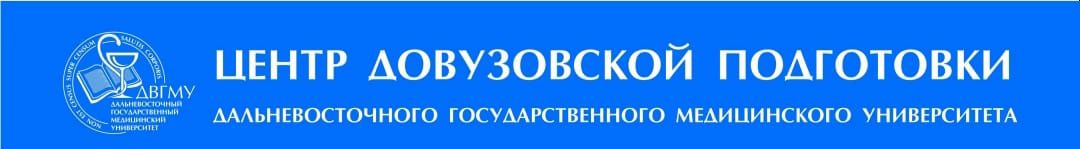 Контрольные цифры приема по специальностям и направлениям подготовки по программам высшего образования за счет бюджетных ассигнований федерального бюджета на 2021/22 учебный годПроходной балл по специальностям в 2021 году:Лечебное дело 191                                                  Клиническая психология 193Педиатрия 168                                                         Фармация 178Стоматология  241                                                  Медицинская биохимия 195Социальная работа 161                                           Проходной балл по специальностям в 2021 году в Медико-Фармацевтический колледж:Фармация (СПО) 4,52Стоматология профилактическая (СПО) 4,42    Стоматология ортопедическая (СПО) 4,57Количество мест для приема на целевое обучение по специальностям, направлениям подготовки за счет бюджетных ассигнований федерального бюджета по городу Хабаровску в 2021 году:Лечебное дело – 106Педиатрия - 57Перечень необходимых документов при подаче заявления о приеме в университет:
— согласие законного представителя-родителя, усыновителя или попечителя заключение Договора о целевом обучении  
— скан или фото документов, удостоверяющих личность, гражданство;
— скан или фото документа государственного образца об образовании;— фотография 3х4;Направления подготовки (специальности) по программам высшего образования:
ЛЕЧЕБНОЕ ДЕЛО
ПЕДИАТРИЯ
СТОМАТОЛОГИЯ
ФАРМАЦИЯ
МЕДИЦИНСКАЯ БИОХИМИЯВСТУПИТЕЛЬНЫЕ ИСПЫТАНИЯ ДЛЯ ПОСТУПЛЕНИЯ НА ЭТИ НАПРАВЛЕНИЯ: русский язык, химия, биология
Профильный предмет – химияКЛИНИЧЕСКАЯ ПСИХОЛОГИЯ
ВСТУПИТЕЛЬНЫЕ ИСПЫТАНИЯ: русский язык, биология, обществознание
Профильный предмет – биологияСОЦИАЛЬНАЯ РАБОТА
ВСТУПИТЕЛЬНЫЕ ИСПЫТАНИЯ: русский язык, история, обществознание
Профильный предмет – историяСЕСТРИНСКОЕ ДЕЛО
ВСТУПИТЕЛЬНЫЕ ИСПЫТАНИЯ: русский язык, химия, биология
Профильный предмет – биологияМЕДИКО-ФАРМАЦЕВТИЧЕСКИЙ КОЛЛЕДЖ дает возможность получитьСРЕДНЕЕ ПРОФЕССИОНАЛЬНОЕ ОБРАЗОВАНИЕ по специальностям:ФАРМАЦИЯ, квалификация «Фармацевт» (на базе среднего (полного) общего, среднего и высшего профессионального образования), очное (дневное) обучениеСТОМАТОЛОГИЯ ОРТОПЕДИЧЕСКАЯ, квалификация «Зубной техник» (на базе среднего (полного) общего, среднего и высшего профессионального образования).СТОМАТОЛОГИЯ ПРОФИЛАКТИЧЕСКАЯ, квалификация «Гигиенист стоматологический» (на базе среднего (полного) общего, среднего и высшего профессионального образования)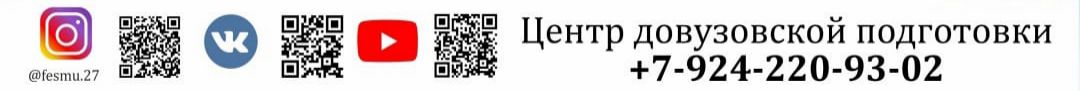 Наименование направления подготовкиКонтрольные цифры приемаКонтрольные цифры приемавсегоИз них по очной формеВсего:454454Медицинская биохимия1515Лечебное дело245245Педиатрия145145Стоматология2121Фармация2020Психологические науки88